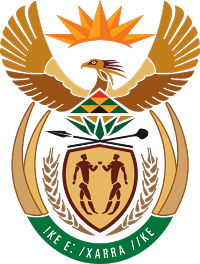 MINISTRY FOR COOPERATIVE GOVERNANCE AND TRADITIONAL AFFAIRSNATIONAL ASSEMBLYQUESTIONS FOR WRITTEN REPLYQUESTION NUMBER 2015/3725DATE OF PUBLICATION: 16 OCTOBER 2015Mr A G Whitfield (DA) to ask the Minister of Cooperative Governance and Traditional Affairs:Whether his department is aware that municipal disaster funds were utilised to repair the ring road in Kwanomzamo, Riebeek East in Makana Municipality in June and July 2015; if not, why not; if so, what are the relevant details:Who was the contractor appointed to repair the specified Ring Road? NW4409E                                	Reply:The municipal disaster funds were not utilised to repair the specific Ring Road at Kwanomzamo, Riebeek East in .This road is not specified within the approved Independent Assessment and Verified Report for the disaster declared in  in 2012. According to the report received from the Eastern Cape Provincial Disaster Management Centre, the Ring Road at Kwanomzamo, Riebeek East was not part of the assessed and verified project, as approved in the Independent Assessment and Verification report. According to the report received from the Eastern Cape Provincial Disaster Management Centre, the Contractor appointed to repair the Ring Road is Izana Civils. 